25.05-29.05.2020r.Temat: Akademia młodego melomana. Pieśń „Prząśniczka”.Prząśniczka to najpopularniejsza pieśń Stanisława Moniuszki (1819–1872), polskiego kompozytora XIX wieku, który zasłynął jako twórca kilkuset pieśni. Zbiór zatytułowany Śpiewnik domowy Moniuszko obmyślił tuż po powrocie ze studiów w Berlinie, gdzie miał okazję zapoznać się z nurtem romantyzmu i jego filozofią. Odkrywanie lokalnego kolorytu, tradycji i muzyki ludowej wpłynęło na popularność powstających wówczas tzw. szkół narodowych, czyli grup kompozytorów jednej narodowości, piszących muzykę opartą na elementach własnej kultury – tradycyjnych melodiach, rytmach tańców narodowych, w języku ojczystym. Stanisław Moniuszko, czołowy reprezentant szkoły polskiej w muzyce, z oddaniem i wyraźną łatwością pisał piękne, wpadające w ucho melodie, które opatrywał tekstami najwybitniejszych polskich poetów (m.in. Adama Mickiewicza, Jana Kochanowskiego, Kornela Ujejskiego).  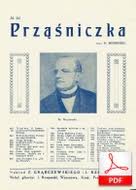  Śpiewnik domowy obejmuje ponad dwieście pieśni, z których część wydana została za życia kompozytora (sześć zeszytów). Pozostałe sześć opracowali potomni, opublikowano je po śmierci Moniuszki. Pieśni służyć miały prywatnym celom, choć w określeniu „domowy” bardziej niż o przeznaczenie chodziło Moniuszce o znaczenie „narodowy”. Epitet ten służyć miał obejściu przepisów carskiej cenzury.  

Prząśniczka jest pieśnią zwrotkową przeznaczoną na głos i fortepian, skomponowaną do tekstu Jana Czeczota, a zadedykowaną Achillesowi Bonoldiemu, najsławniejszemu śpiewakowi Wilna, z którym Moniuszko przez długi czas ściśle współpracował.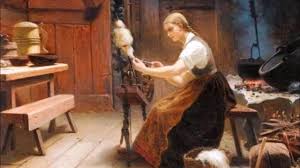  Opowiada historię bałamutnej dziewczyny, która w niedługi czas po wyjeździe narzeczonego szybko znalazła pocieszenie w ramionach kolejnego adoratora. Prząśniczka ma prostą budowę harmoniczną, wykorzystuje podstawowe akordy tonacji, w której jest napisana. Rolę refrenu pełnią w niej dwie ostatnie strofy każdej zwrotki. Kołowrotek, na którym snuje się przędza, turkocze żywo w rytm opowiadanej historii – podobnie brzmi cała pieśń, oddając w warstwie muzycznej charakter tekstu.  
Otwórz podręcznik na str.115 i przeczytaj tekst piosenki
Posłuchaj teraz kilku wersji tej pieśni.Wersja tradycyjnahttps://www.youtube.com/watch?v=BZDFjZ0vJYMKlasyka połączona z Rapemhttps://www.youtube.com/watch?v=qNi1xpUHBRYPołączenie tradycji z współczesnym brzmieniem (proszę posłuchać od 3minuty)https://www.youtube.com/watch?v=WakNfNk_28oRemixhttps://www.youtube.com/watch?v=NU6eDrTX17cNa gitarzehttps://www.youtube.com/watch?v=gr3v9v4xcCUNotatka do zeszytu„Prząśniczka” to najpopularniejsza pieśń Stanisława Moniuszki, skomponowana do tekstu Jana Czeczota – w oryginale, przeznaczona do wykonywania na głos i fortepian. Znalazła się w zbiorze pieśni pt „Śpiewnik domowy”To utwór, zainspirowany motywami ludowymi, napisany żywo i harmonijnie, w którym powtarzalność akordów, przywodzi na myśl dynamiczny rytm kołowrotka. Pieśń opowiada historię młodej prządki, która pod nieobecność narzeczonego oddała się w ramiona innego adoratora.Prac NIE PRZYSYŁAMY.